	ПРОЄКТ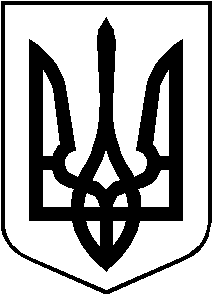 РОЖИЩЕНСЬКА МІСЬКА РАДАЛУЦЬКОГО РАЙОНУ ВОЛИНСЬКОЇ ОБЛАСТІвосьмого скликанняРІШЕННЯ  10 березня 2022 року                                                                                         № 18/Про продовження терміну дії договоруоренди землі гр. Морєву М. І.Керуючись пунктом 34 частини 1 статті 26 Закону України «Про місцеве самоврядування в Україні», статтями 12, 1261 та пунктом 3 Розділу X ПЕРЕХІДНІ ПОЛОЖЕННЯ Земельного кодексу України, статтею 33 Закону України «Про оренду землі», статтею 19 Закону України «Про землеустрій», розглянувши клопотання гр. Морєва Миколи Івановича,  враховуючи рекомендації постійної комісії з питань депутатської діяльності та етики, дотримання прав людини, законності та правопорядку, земельних відносин, екології, природокористування, охорони пам’яток та історичного середовища від __.02.2022 № __, міська радаВИРІШИЛА:1. Продовжити термін дії договору оренди землі укладеного 16.02.2012 р. між Рожищенською міською радою та гр. Морєвим Миколою Івановичем, зареєстрованого 21.06.2012 в Управлінні Держкомзему у Рожищенському районі Волинської області за №072450004001890, на  земельну ділянку, що розташована в м. Рожище (між вул. Світанкова та вул. Квітнева) на території Рожищенської міської ради площею , кадастровий номер земельної ділянки – 0724510100:03:010:0372, код використання згідно з класифікатором видів цільового призначення земель (КВЦПЗ): А.01.07. – землі сільськогосподарського призначення (для городництва), терміном на 5 років.2. Встановити розмір орендної плати в розмірі 6% від нормативної грошової оцінки земельної ділянки на рік.3. Зобов’язати  гр. Морєва Миколу Івановича:3.1. Укласти з Рожищенською міською радою додаткову угоду про продовження терміну дії договору оренди землі, в місячний термін з дати прийняття даного рішення;3.2. Зареєструвати право оренди земельної ділянки в порядку, визначеному чинним законодавством України;3.3. Виконувати обов’язки землекористувача відповідно до вимог статті 96 Земельного кодексу України.4. Контроль за виконанням даного рішення покласти на постійну комісію з питань депутатської діяльності та етики, дотримання прав людини, законності та правопорядку, земельних відносин, екології, природокористування, охорони пам’яток та історичного середовища Рожищенської міської ради.Міський голова                                       			Вячеслав ПОЛІЩУК Солодуха Алла  21541  Данилюк Олег  21541 